УВЕДОМЛЕНИЕО ПРОВЕДЕНИИ СПЕЦИАЛИЗИРОВАННОГО ОБУЧЕНИЯ 
ПО ЗАОЧНОЙ (ДИСТАНЦИОННОЙ) ФОРМЕ И (ИЛИ) ЭКСТЕРН-АТТЕСТАЦИИ ПО ПРОГРАММАМ ДОПОЛНИТЕЛЬНОГО ПРОФЕССИОНАЛЬНОГО ОБРАЗОВАНИЯс выдачей диплома о профессиональной переподготовке с присвоением квалификации №09.002 «Специалист по конкурентному праву»,
№08.026 «Специалист в сфере закупок» и/или №08.024 «Эксперт в сфере закупок»  профессиональный стандарт №09.002 «Специалист по конкурентному праву» утвержден приказом Министерства труда и социальной защиты Российской Федерации N625н;профессиональный стандарт №08.026 «Специалист в сфере закупок» утвержден приказом Министерства труда и социальной защиты Российской Федерации от 10 сентября 2015 года N625н;профессиональный стандарт №08.024 «Эксперт в сфере закупок» утвержден приказом Министерства труда и социальной защиты Российской Федерации от 10 сентября 2015 года N626н;(указанные профстандарты распространяют свое действие, в том числе, 
на руководителей-заказчиков, лиц, осуществляющих, в том числе, подготовку, контроль, 
утверждение документации к закупкам (торгам),  отвечающим за контроль исполнения контракта (договора) 
и отчетность по №44-ФЗ и №223-ФЗ и сделкам с государственным (муниципальным) имуществом)ПРЕЛАГАЕМЫЕ ПРОГРАММЫ ПОВЫШЕНИЯ КВАЛИФИКАЦИИ 
И ПРОФЕССИОНАЛЬНОЙ ПЕРЕПОДГОТОВКИ:В качестве учебно-методического обеспечения курса повышения квалификации 
и профессиональной переподготовки слушателям предоставляются 
аудиозаписи (в режиме реального времени) и учебные, презентационные материалы 
очных Всероссийских семинаров-практикумов, проведенных Академией на тему:«АКТУАЛЬНЫЕ СЛОЖНЫЕ И СПОРНЫЕ ВОПРОСЫ ГОСУДАРСТВЕННЫХ (МУНИЦИПАЛЬНЫХ) И КОРПОРАТИВНЫХ ЗАКУПОК ПО №44-ФЗ И №223-ФЗ
(с учетом специфики в отдельных сферах закупочной деятельности
(здравоохранение, ремонт, проектирование, строительство и др.))»«СОВРЕМЕННАЯ СУДЕБНАЯ ПРАКТИКА 
ЗАКОНОДАТЕЛЬСТВА О ЗАКУПКАХ ПО №44-ФЗ И №223-ФЗ»Преподаватель, подготовивший материалы для проведения 
Всероссийских семинаров-практикумов:Кузнецов Кирилл Владимирович – - член рабочей группы экспертного совета при Правительстве РФ по вопросам совершенствования государственных закупок и государственных инвестиций, член ряда экспертных групп- соразработчик первого стандарта закупочной деятельности для атомной отрасли, положений о закупке ряда заказчиков, участник разработки профессиональных стандартов в области закупок- среди успешных проектов регламентации корпоративных закупок: Госкорпорация Росатом, АО «Корпорация тактическое ракетное вооружение», Газпромбанк, предприятия атомной и нефтегазовой промышленности, финансовой сферы и др.- автор изданий: «Настольная книга поставщика и закупщика: торги, тендеры, конкурсы», «Конкурентные закупки: торги, тендеры, конкурсы», «От партнерства до рейдерства: практика государственных и государственно-корпоративных закупок» (2017г.)- специалист по регламентации закупочной деятельности, эксперт в области государственных и корпоративных закупок с 1997г.- председатель комитета по безопасности закупочной деятельности Национальной ассоциации институтов закупок- участник разработки и экспертизы значительного числа федеральных, ведомственных и корпоративных нормативных документов, нормативно-правовых актов, законопроектов- генеральный директор центра эффективных закупок «tendery.ru»- автор значительного числа статей, аналитических материалов и комментариев в СМИ и специализированных изданиях закупочной тематики, докладов на конференциях- опыт преподавательской деятельности в сфере закупок с 1998г.- преподает в Высшей школе экономики (Институт управления закупками и продажами им. А.Б. Соловьева НИУ-ВШЭ), Российской академии народного хозяйства и государственной службы (Центр развития конкурентной политики и госзаказа)ФОРМЫ ОБУЧЕНИЯ: заочная (дистанционная), экстернат (выдача диплома от 1 (одного) дня)В стоимость обучения или экстерн-аттестации входит неограниченное количество попыток прохождения итоговой аттестации.ВИД ОБУЧЕНИЯ: повышение квалификации, профессиональная переподготовка с присвоением квалификации «Специалист по конкурентному праву», «Специалист в сфере закупок» или «Эксперт в сфере закупок»; «Специалист по организации и проведению закупочных процедур» или «Эксперт по организации и проведению закупочных процедур»ПО ОКОНЧАНИИ ОБУЧЕНИЯ ВЫДАЕТСЯ:- удостоверение о повышении квалификации (40 академ. час., 72 академ. час., 144 академ. час., 250 академ. час.,) или- диплом о профессиональной переподготовке (280 академ. час., 520 академ. час., 1 040 академ. час.) установленного образца в соответствии с п. 1 ч. 10 ст. 60 и ч. 15 ст. 76 ФЗ от 29.12.2012 N273-ФЗ «Об образовании в РФ»Контактная информация НОУ ДПО КЛАССИЧЕСКАЯ АКАДЕМИЯ БИЗНЕСА: 
8 800 700-54-64 (бесплатная горячая линия Академии)
8 (495) 504-37-98, 8 (812) 309-51-05
e-mail: dogovor2006@mail.ruДЛЯ ПРОХОЖДЕНИЯ ОБУЧЕНИЯ/ЭКСТЕРН-АТТЕСТАЦИИ РУКОВОДИТЕЛЕЙ И ЗАМЕСТИТЕЛЕЙ РУКОВОДИТЕЛЕЙ ОРГАНИЗАЦИЙ/СОТРУДНИКОВ ОРГАНИЗАЦИЙнеобходимо направить на эл. адрес dogovor2006@mail.ru скан-копию оригинала (с синей печатью) заполненного и заверенного уполномоченным лицом организации-заказчика акцепта настоящей оферты по установленной форме (см. бланк заявки в приложенном файле «3. Бланк заявки юридического лица»). После получения акцепта Заказчика в его адрес будут направлены счет на оплату и проект договора на согласование.ДЛЯ ПРОХОЖДЕНИЯ ОБУЧЕНИЯ/ЭКСТЕРН-АТТЕСТАЦИИ ФИЗИЧЕСКОГО ЛИЦА:- необходимо направить на эл. адрес dogovor2006@mail.ru скан-копию оригинала заверенного личной подписью заказчика акцепта настоящей оферты (см. бланк заявки в приложенном файле «4. Бланк заявки физического лица»). После получения акцепта Заказчика в его адрес будут направлены счет на оплату и проект договора на согласование.В ПРИЛОЖЕНИЯХ ВЫ НАЙДЕТЕ: - бланки акцептов оферты (заявки) на обучение/экстерн-аттестацию для юридических и физических лиц (см. приложенные файлы «4. Бланк заявки юридического лица», «5. Бланк заявки физического лица»).ЭЛЕКТРОННЫЙ АДРЕС ДЛЯ ПОДАЧИ АКЦЕПТОВ (ЗАЯВОК): dogovor2006@mail.ruНОУ ДПО КЛАССИЧЕСКАЯ АКАДЕМИЯ БИЗНЕСА создано 18 сентября 2006г. Лицензия Организатора регистрационный №16365 серия 42Л01№ 0003423 (бессрочная)Обладателями удостоверений о повышении квалификации
и дипломов о профессиональной переподготовке
НОУ ДПО КЛАССИЧЕСКАЯ АКАДЕМИЯ БИЗНЕСА стали представители:ГАУ «Институт Генплана Москвы», КП города Москвы «Управление гражданского строительства», Госкорпорация «Олимпстрой», ФКУ «Дирекция единого заказчика-застройщика» Министерства здравоохранения Российской Федерации, МГИМО МИД России, Государственная корпорация «Банк развития и внешнеэкономической деятельности (Внешэкономбанк)», ФГБУ «Управление по эксплуатации зданий высших органов власти» Управления делами Президента РФ, Администрация Губернатора Санкт-Петербурга, Комитет финансового контроля г. Санкт-Петербурга, ПАО «Ростелеком», ФГУП «Государственная корпорация по организации воздушного движения», ООО «Газпром проектирование», ФКУ «Центр по обеспечению деятельности Казначейства России», Законодательные Собрания Ленинградской области, Ульяновской области и Красноярского края, Департамент финансов Вологодской области, Министерство финансов и налоговой политики Новосибирской области, Министерство финансов Мурманской области, ВТБ 24 (ПАО), ПАО «Московская объединенная энергетическая компания», АО «Российские космические системы», Агентство государственного заказа Иркутской области, Администрация Губернатора Калужской области, Администрация Губернатора Тюменской области, ПАО «Новороссийский морской торговый порт», АО «Туапсинский морской торговый порт», ФГБОУ ВО «Дипломатическая академия МИД России», ФГБОУ ВО Московский педагогический государственный университет, ФГАОУ ВО Первый Московский государственный медицинский университет имени И.М. Сеченова, АО «Российский концерн по производству электрической и тепловой энергии на атомных станциях», ФГБОУ ВО «Московский государственный технический университет гражданской авиации», Российская таможенная академия, Санкт-Петербургский государственный университет, ФГАОУ ВО «Санкт-Петербургский государственный политехнический университет», ФГАОУ ВО «Санкт-Петербургский государственный университет аэрокосмического приборостроения, ФГБОУ ВО «Санкт-Петербургский государственный университет гражданской авиации», ФГУ «Комбинат питания Конституционного суда РФ», Контрольно-ревизионная инспекция Архангельской области, Министерство конкурентной политики и тарифов Калужской области, Министерство здравоохранения Республики Коми и Республики Ингушетия, Департамент здравоохранения Воронежской области,  Красноярский краевой суд, Верховный суд Чувашской Республики, Аппарат мировых судей Волгоградской области, ГУВД по Кемеровской области, ГУВД по Новосибирской области, ГУВД по Красноярскому краю, УВД по Томской области, Прокуратура Красноярского Края, Прокуратура Кемеровской области, Следственное управление по Кемеровской области, Следственное управление по Псковской области, Центральный спортивный клуб армии Министерства обороны РФ, ФГУ «Московский научно-исследовательский институт психиатрии Минздравсоцразвития», Московский государственный технический университет гражданской авиации, ФГБУ «Федеральный центр сердечно-сосудистой хирургии» Минздрава РФ, ФГБОУ ВО Первый московский государственный медицинский университет имени И.М. Сеченова Минздрава РФ, ФГБУ «Всероссийский центр медицины катастроф «Защита» Минздрава РФ, ФГБВОУ ВО «Военно-медицинская академия имени С.М. Кирова» Министерства обороны Российской Федерации, ФГБУ «Всероссийский научно-исследовательский и испытательный институт медицинской техники» Федеральной службы по надзору в сфере здравоохранения, ФГБУЗ «Центр гигиены и эпидемиологии в Московской области», ГБУ «Санкт-Петербургский научно-исследовательский институт скорой помощи имени И.И. Джанелидзе», ФГБУ «Сибирский федеральный биомедицинский исследовательский центр имени академика Е.Н. Мешалкина» Минздрава РФ, ФГБУ «Научно-исследовательский институт онкологии имени Н.Н. Петрова» Минздрава РФ, Кемеровская таможня, Красноярская таможня, Ярославская таможня, ФГУ Главное бюро медико-социальной экспертизы по Удмуртской республике, ФГУЗ МСЧ  МСЧ УВД по Камчатскому краю, МСЧ ГУВД по СПб и Ленинградской области, Центры гигиены и эпидемиологии в Брянской области, Курганской области, в Пермском крае, в Чукотском АО, ГУ Санкт-Петербургское региональное отделение ФСС РФ, ГУ Ленинградское РО ФСС РФ, ФГАОУ ВО «Новосибирский национальный исследовательский государственный университет», ФГБОУ ВО «Тихоокеанский государственный университет»  и многие другие.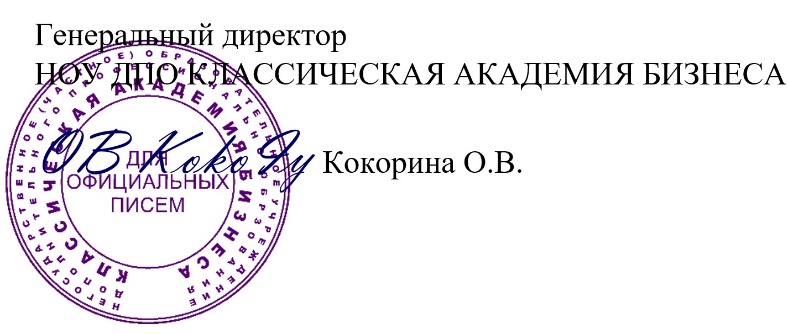 Иcх. №03734-РФ от «11» марта 2021г.
На вхд. №____ от «____» ________20___г.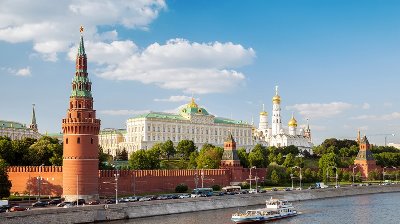 Руководителям и заместителям руководителей 
федеральных и региональных органов законодательной власти 
и их аппаратов; депутатам законодательных собраний;руководителям и заместителям руководителей 
органов местного самоуправления;руководителям и заместителям руководителей учреждений, организаций и предприятий и их структурных подразделений;руководителям и заместителям руководителей 
финансово-экономической и административной деятельностью учреждений, организаций 
и предприятий-заказчиков по нормам Федеральных законов 
от 05.04.2013 N44-ФЗ и 18.07.2011 N223-ФЗПрограмма 1«Профессиональное управление закупками в сфере строительства, проектирования, ремонта. Особенности планирования, подготовки технического задания, проведения процедуры закупки и исполнения контрактов. Сформированная практика и особенности контроля в сфере строительства»Программа 2«Техническое задание: как совместить потребности организации и требования закона. Изменение требований к описанию объекта закупки (техническому заданию). Подводные камни при разработке технического задания: как избежать типичных ошибок»Программа 3«Контракт на защите интересов заказчика: составление, заключение, изменение, исполнение, отчетность. Расторжение контракта: основание, алгоритм, процедурное оформление. Формирование и организация работы приемочной комиссии. Проблемы экспертизы результатов исполнения контракта. Вопросы качества товаров/работ/услуг. Практика контроля и судебная практика»Программа 4«Закупки в электронной форме: особенности организации и проведения. Специфика написания технических заданий для проведения электронных закупок. Критерии допустимости указания потребительских и качественных характеристик. Формирование лотов в электронных закупках и антимонопольные требования с учетом правил импортозамещения и национального режима. Рекомендации эксперта по недопущению ошибок при работе на электронной площадке. Способы разрешения спорных и сложных ситуации на основе сформированной практики»Программа 5Программа 1 + Программа 2 + Программа 3 + Программа 4ТАБЛИЦА ЦЕН №1: Стоимость заочного (дистанционного) обучения или экстерн-аттестацииТАБЛИЦА ЦЕН №1: Стоимость заочного (дистанционного) обучения или экстерн-аттестацииТАБЛИЦА ЦЕН №1: Стоимость заочного (дистанционного) обучения или экстерн-аттестацииТАБЛИЦА ЦЕН №1: Стоимость заочного (дистанционного) обучения или экстерн-аттестацииТАБЛИЦА ЦЕН №1: Стоимость заочного (дистанционного) обучения или экстерн-аттестацииТАБЛИЦА ЦЕН №1: Стоимость заочного (дистанционного) обучения или экстерн-аттестацииОбъем учебной программы, академ. час.Наименование программ заочного обученияНаименование программ заочного обученияНаименование программ заочного обученияНаименование программ заочного обученияНаименование программ заочного обученияОбъем учебной программы, академ. час.Программа 1Программа 2Программа 3Программа 4Программа 5
(Программы 1 + 2 + 3 + 4)Объем учебной программы, академ. час.«Профессиональное управление закупками в сфере строительства, проектирования, ремонта»«Техническое задание: 
как совместить потребности организации 
и требования закона»«Контракт 
на защите интересов заказчика»«Закупки 
в электронной форме: особенности организации и проведения»«Профессиональное управление закупками в сфере строительства, проектирования, ремонта.Техническое задание: 
как совместить потребности организации 
и требования закона.Контракт на защите интересов заказчика.Закупки в электронной форме: особенности организации 
и проведения»Повышение квалификации/Удостоверение о повышении квалификацииПовышение квалификации/Удостоверение о повышении квалификацииПовышение квалификации/Удостоверение о повышении квалификацииПовышение квалификации/Удостоверение о повышении квалификацииПовышение квалификации/Удостоверение о повышении квалификацииПовышение квалификации/Удостоверение о повышении квалификации40 (курс для руководителей)16 995,0015 995,0014 995,0012 995,0025 995,0072 17 995,0016 995,0015 995,0013 995,0026 995,00144 19 995,0018 995,0017 995,0015 995,0028 995,0025021 995,0020 995,0019 995,0017 995,0030 995,00Профессиональная переподготовка/Диплом о профессиональной переподготовке с присвоением квалификации
«СПЕЦИАЛИСТ ПО КОНКУРЕНТНОМУ ПРАВУ», «СПЕЦИАЛИСТ В СФЕРЕ ЗАКУПОК» 
или «СПЕЦИАЛИСТ ПО ОРГАНИЗАЦИИ И ПРОВЕДЕНИЮ ЗАКУПОЧНЫХ ПРОЦЕДУР»Профессиональная переподготовка/Диплом о профессиональной переподготовке с присвоением квалификации
«СПЕЦИАЛИСТ ПО КОНКУРЕНТНОМУ ПРАВУ», «СПЕЦИАЛИСТ В СФЕРЕ ЗАКУПОК» 
или «СПЕЦИАЛИСТ ПО ОРГАНИЗАЦИИ И ПРОВЕДЕНИЮ ЗАКУПОЧНЫХ ПРОЦЕДУР»Профессиональная переподготовка/Диплом о профессиональной переподготовке с присвоением квалификации
«СПЕЦИАЛИСТ ПО КОНКУРЕНТНОМУ ПРАВУ», «СПЕЦИАЛИСТ В СФЕРЕ ЗАКУПОК» 
или «СПЕЦИАЛИСТ ПО ОРГАНИЗАЦИИ И ПРОВЕДЕНИЮ ЗАКУПОЧНЫХ ПРОЦЕДУР»Профессиональная переподготовка/Диплом о профессиональной переподготовке с присвоением квалификации
«СПЕЦИАЛИСТ ПО КОНКУРЕНТНОМУ ПРАВУ», «СПЕЦИАЛИСТ В СФЕРЕ ЗАКУПОК» 
или «СПЕЦИАЛИСТ ПО ОРГАНИЗАЦИИ И ПРОВЕДЕНИЮ ЗАКУПОЧНЫХ ПРОЦЕДУР»Профессиональная переподготовка/Диплом о профессиональной переподготовке с присвоением квалификации
«СПЕЦИАЛИСТ ПО КОНКУРЕНТНОМУ ПРАВУ», «СПЕЦИАЛИСТ В СФЕРЕ ЗАКУПОК» 
или «СПЕЦИАЛИСТ ПО ОРГАНИЗАЦИИ И ПРОВЕДЕНИЮ ЗАКУПОЧНЫХ ПРОЦЕДУР»Профессиональная переподготовка/Диплом о профессиональной переподготовке с присвоением квалификации
«СПЕЦИАЛИСТ ПО КОНКУРЕНТНОМУ ПРАВУ», «СПЕЦИАЛИСТ В СФЕРЕ ЗАКУПОК» 
или «СПЕЦИАЛИСТ ПО ОРГАНИЗАЦИИ И ПРОВЕДЕНИЮ ЗАКУПОЧНЫХ ПРОЦЕДУР»28024 995,0023 995,0022 995,0020 995,0033 995,00Профессиональная переподготовка/Диплом о профессиональной переподготовке с присвоением квалификации «ЭКСПЕРТ В СФЕРЕ ЗАКУПОК» или «ЭКСПЕРТ ПО ОРГАНИЗАЦИИ 
И ПРОВЕДЕНИЮ ЗАКУПОЧНЫХ ПРОЦЕДУР»Профессиональная переподготовка/Диплом о профессиональной переподготовке с присвоением квалификации «ЭКСПЕРТ В СФЕРЕ ЗАКУПОК» или «ЭКСПЕРТ ПО ОРГАНИЗАЦИИ 
И ПРОВЕДЕНИЮ ЗАКУПОЧНЫХ ПРОЦЕДУР»Профессиональная переподготовка/Диплом о профессиональной переподготовке с присвоением квалификации «ЭКСПЕРТ В СФЕРЕ ЗАКУПОК» или «ЭКСПЕРТ ПО ОРГАНИЗАЦИИ 
И ПРОВЕДЕНИЮ ЗАКУПОЧНЫХ ПРОЦЕДУР»Профессиональная переподготовка/Диплом о профессиональной переподготовке с присвоением квалификации «ЭКСПЕРТ В СФЕРЕ ЗАКУПОК» или «ЭКСПЕРТ ПО ОРГАНИЗАЦИИ 
И ПРОВЕДЕНИЮ ЗАКУПОЧНЫХ ПРОЦЕДУР»Профессиональная переподготовка/Диплом о профессиональной переподготовке с присвоением квалификации «ЭКСПЕРТ В СФЕРЕ ЗАКУПОК» или «ЭКСПЕРТ ПО ОРГАНИЗАЦИИ 
И ПРОВЕДЕНИЮ ЗАКУПОЧНЫХ ПРОЦЕДУР»Профессиональная переподготовка/Диплом о профессиональной переподготовке с присвоением квалификации «ЭКСПЕРТ В СФЕРЕ ЗАКУПОК» или «ЭКСПЕРТ ПО ОРГАНИЗАЦИИ 
И ПРОВЕДЕНИЮ ЗАКУПОЧНЫХ ПРОЦЕДУР»52030 995,0029 995,0028 995,0026 995,0039 995,001 04038 995,0037 995,0036 995,0034 995,0047 995,00ТАБЛИЦА ЦЕН №2: Специальное предложение 
по обучению по программе 5 (программы 1+2+3+4) (действительно по 22 марта 2021г.)ТАБЛИЦА ЦЕН №2: Специальное предложение 
по обучению по программе 5 (программы 1+2+3+4) (действительно по 22 марта 2021г.)ТАБЛИЦА ЦЕН №2: Специальное предложение 
по обучению по программе 5 (программы 1+2+3+4) (действительно по 22 марта 2021г.)ТАБЛИЦА ЦЕН №2: Специальное предложение 
по обучению по программе 5 (программы 1+2+3+4) (действительно по 22 марта 2021г.)Количество
направляемых на обучение
сотрудниковСтандартная стоимость, руб.Стоимость
ПО СПЕЦИАЛЬНОМУ
ПРЕДЛОЖЕНИЮ, руб.Вы экономитеПовышении квалификации в объеме 144 акад. часов / 
Удостоверение о повышении квалификацииПовышении квалификации в объеме 144 акад. часов / 
Удостоверение о повышении квалификацииПовышении квалификации в объеме 144 акад. часов / 
Удостоверение о повышении квалификацииПовышении квалификации в объеме 144 акад. часов / 
Удостоверение о повышении квалификации2-х сотрудников
от одной организации57 990,00 руб.40 593,00 руб.17 397,00 руб.3-х сотрудников
от одной организации86 985,00 руб.60 889,50 руб.26 095,50 руб.Профессиональная переподготовка в объеме 280 акад. часов /
Диплом о профессиональной переподготовке с присвоением квалификации 
«СПЕЦИАЛИСТ ПО КОНКУРЕНТНОМУ ПРАВУ», «СПЕЦИАЛИСТ В СФЕРЕ ЗАКУПОК» или «СПЕЦИАЛИСТ ПО ОРГАНИЗАЦИИ И ПРОВЕДЕНИЮ ЗАКУПОЧНЫХ ПРОЦЕДУР»Профессиональная переподготовка в объеме 280 акад. часов /
Диплом о профессиональной переподготовке с присвоением квалификации 
«СПЕЦИАЛИСТ ПО КОНКУРЕНТНОМУ ПРАВУ», «СПЕЦИАЛИСТ В СФЕРЕ ЗАКУПОК» или «СПЕЦИАЛИСТ ПО ОРГАНИЗАЦИИ И ПРОВЕДЕНИЮ ЗАКУПОЧНЫХ ПРОЦЕДУР»Профессиональная переподготовка в объеме 280 акад. часов /
Диплом о профессиональной переподготовке с присвоением квалификации 
«СПЕЦИАЛИСТ ПО КОНКУРЕНТНОМУ ПРАВУ», «СПЕЦИАЛИСТ В СФЕРЕ ЗАКУПОК» или «СПЕЦИАЛИСТ ПО ОРГАНИЗАЦИИ И ПРОВЕДЕНИЮ ЗАКУПОЧНЫХ ПРОЦЕДУР»Профессиональная переподготовка в объеме 280 акад. часов /
Диплом о профессиональной переподготовке с присвоением квалификации 
«СПЕЦИАЛИСТ ПО КОНКУРЕНТНОМУ ПРАВУ», «СПЕЦИАЛИСТ В СФЕРЕ ЗАКУПОК» или «СПЕЦИАЛИСТ ПО ОРГАНИЗАЦИИ И ПРОВЕДЕНИЮ ЗАКУПОЧНЫХ ПРОЦЕДУР»2-х сотрудников
от одной организации67 990,00 руб.47 593,00 руб.20 397,00 руб.3-х сотрудников
от одной организации101 985,00 руб.71 389,50 руб.30 595,50 руб.Профессиональная переподготовка в объеме 520 акад. часов /
Диплом о профессиональной переподготовке с присвоением квалификации 
«ЭКСПЕРТ В СФЕРЕ ЗАКУПОК» или «ЭКСПЕРТ ПО ОРГАНИЗАЦИИ 
И ПРОВЕДЕНИЮ ЗАКУПОЧНЫХ ПРОЦЕДУР»Профессиональная переподготовка в объеме 520 акад. часов /
Диплом о профессиональной переподготовке с присвоением квалификации 
«ЭКСПЕРТ В СФЕРЕ ЗАКУПОК» или «ЭКСПЕРТ ПО ОРГАНИЗАЦИИ 
И ПРОВЕДЕНИЮ ЗАКУПОЧНЫХ ПРОЦЕДУР»Профессиональная переподготовка в объеме 520 акад. часов /
Диплом о профессиональной переподготовке с присвоением квалификации 
«ЭКСПЕРТ В СФЕРЕ ЗАКУПОК» или «ЭКСПЕРТ ПО ОРГАНИЗАЦИИ 
И ПРОВЕДЕНИЮ ЗАКУПОЧНЫХ ПРОЦЕДУР»Профессиональная переподготовка в объеме 520 акад. часов /
Диплом о профессиональной переподготовке с присвоением квалификации 
«ЭКСПЕРТ В СФЕРЕ ЗАКУПОК» или «ЭКСПЕРТ ПО ОРГАНИЗАЦИИ 
И ПРОВЕДЕНИЮ ЗАКУПОЧНЫХ ПРОЦЕДУР»2-х сотрудников
от одной организации79 990,00 руб.55 993,00 руб.23 997,00 руб.3-х сотрудников
от одной организации119 985,00 руб.83 989,50 руб.35 995,50 руб.